PERFORMANCE ASSESSMENT TASK Grade 3UNIT VI:  History, Government, Economics, GeographySTANDARD:   Social Studies: 3.1 a-j, 3.2, 3.3, 3.4, 3.5 a-c, 3.6 a-e, 3.7, 3.8, 3.9, 3.10, 3.12 a-c  Language Arts:  3.1, 3.2, 3.9, 3.10, 3.11ENDURING UNDERSTANDING: Ancient civilizations contribute to our lives today through the systems they develop to adapt and thrive.CONCEPTUAL UNIT QUESTION:    How does a civilization include the themes of history, economics, government and geography?SCENARIO: The leader of an empire has hired you to go to one of the three locations they have found to create (set up) a new civilization. You and your team of explorers have been given the task of setting up a form of government, a way to use the resources at the location, and explain how your new civilization will adapt to your new land.  The only requirement for setting up this new civilization is to report back to the leader of the empire about how this new civilization will expand and help profit the empire.TASK:  You will collect information from the documents provided to describe accurate information about the civilization you have found-resources found within the location (content is accurate)explain how the individuals in your civilization adapt to their new landmake a decision about the name for the new civilization (relate information from two or more sources)give clear and strong reasons for why the contributions of your civilization are important to the empire and also to the future (formulate an argument from a specific perspective)DOCUMENTS:  Use each of the documents provided to research information on your task. Include information from each document in your presentation.     Document A: World Map and Maps of 3 Locations     Document B: Ways People Adapted to their Environment in Ancient World Cultures          Document C: Government Contributions from Ancient World Cultures     Document D: Contributions from Ancient World CulturesStudent DirectionsStudent DirectionsSCENARIO: The leader of an empire has hired you to go to one of the three locations they have found to create (set up) a new civilization. You and your team of explorers have been given the task of setting up a form of government, a way to use the resources at the location, and explain how your new civilization will adapt to your new land.  The only requirement for setting up this new civilization is to report back to the leader of the empire about how this new civilization will expand and help profit the empire.  You will make a report to your leader about your civilization.PRODUCT DESCRIPTION: You will create a presentation to explain your new civilization, it’s location, government, economy, and its historical significance to the empire and the future.    Your presentation will include the following:Where is your civilization located in relation to the world today? A map of your location with features marked and included in a legendType of government used by the people.What were its rules and laws?The flag of your civilization.What natural resources were found there?Type of economy (barter, exchange money for goods and services) your civilization used.Was there a specialization of this civilization?What were the lasting contributions of this civilization?Your final product may be completed in several different ways:Write a 2-3 paragraph report with 2-3 visuals included.Create a presentation using your I-Pad (You may use the programs: Explain Everything, Google Classroom, Pixie or any other presentation application.Poster Presentation- Written descriptions of visuals included.  										                   Name______________________________PAT RUBRIC:  Government and History	Comments:											      Total Score______________Student Documents1. Where is your civilization located and how does its location affect its natural resources?________________________________________________________________________________________________________________________________________________________________________________________________________________________________________________________________________________________________________________________________________________________________________________________________________________________________________________________________________________________________2.What type of government does your civilization have?________________________________________________________________________________________________________________________________________________________________________________________________________________________________________________________________________________________________________________________________________________________________________________________________________________________________________________________________________________________________3.In your civilization, what type of economy do the people use to get the things they needed and wanted?________________________________________________________________________________________________________________________________________________________________________________________________________________________________________________________________________________________________________________________________________________________________________________________________________________________________________________________________________________________________4.What do you think the lasting contributions of your civilization will be?________________________________________________________________________________________________________________________________________________________________________________________________________________________________________________________________________________________________________________________________________________________________________________________________________________________________________________________________________________________________5. Describe the flag of your civilization and the importance of its symbols.________________________________________________________________________________________________________________________________________________________________________________________________________________________________________________________________________________________________________________________________________________________________________________________________________________PAT TASK CHECKLISTNew Civilization Presentation UNIT VI: Government, History, Economics and GeographyPRODUCT CHECKLIST:  I have created a presentation that thoroughly explains the history, importance and contributions of my civilization. 	I have reviewed all the documents for multiple pieces of evidence. All my notes are 	on the 	graphic organizer.____I have included a written description of my civilization (location, economy, government, history)My product -- 	includes accurate content learned in the Government, History, Economics and Geography 	Units 	has been edited for spelling and grammar mistakes 	is well organized and neat 	is persuasive and clearly written 	reflects my best effortREFLECTION:  What were the major contributions of your civilization and how do these contributions affect The United States of America today?______________________________________________________________________________________________________________________________________________________________________________________________________________________________________________________________________________________________________________________________________________________________________________________________________________________________________________________________________________________________________________________________________________________________________________________________________________________________________________________TEACHER NOTES:In order to help with timing at the end of the year and differentiation needs you can choose to use either of the two following options.PAT Mini Version Requirements:  If you are completing a mini-version of this PAT, the students must use the Student Documents to answer questions 1-4 ONLY (see below), and then will write a 1-2 paragraph description of their civilization in place of a project. This mini- version may be used with any of the three locations.  STUDENT DOCUMENT SCAFFOLDED VERSION (These scaffolded questions are to be used with Location A only)My civilization is located (found) in ______________________________ (name the continent).In the mountains I found____________________________(type of resources).The forest is important because______________________________________(type of resources).The river is helpful to my civilization because it gives us ______________________.It is also helpful because______________________________.The government in my civilization was _______________________________ (ruled by a king or emperor, a direct democracy, a representative democracy).The name of my civilization is ____________________________________.        I chose this name because __________________________________________.Student Document A - MapsLocations A, B and C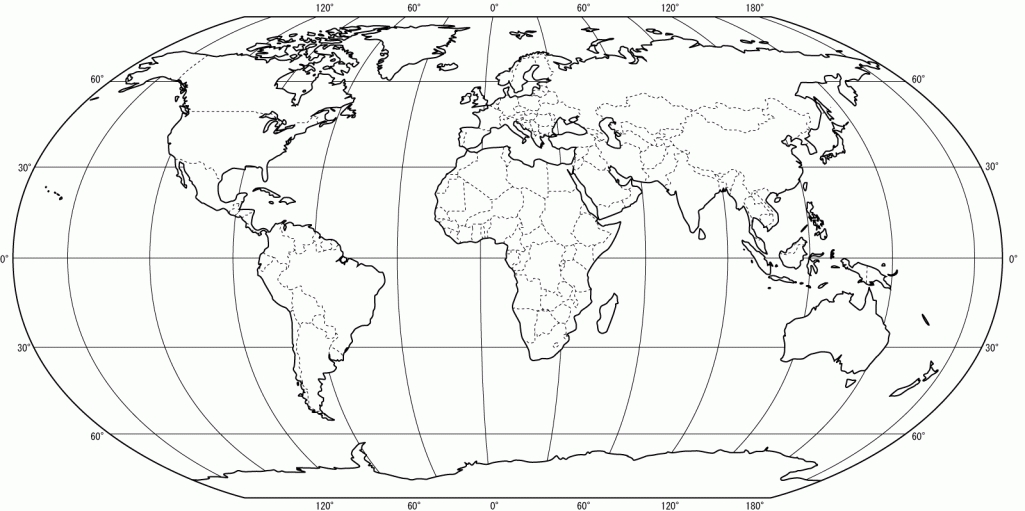 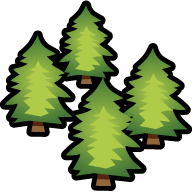 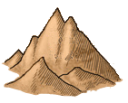 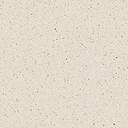 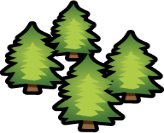 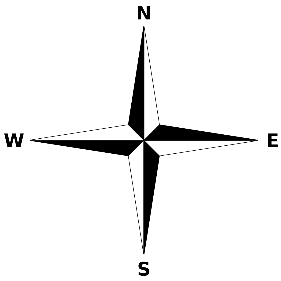 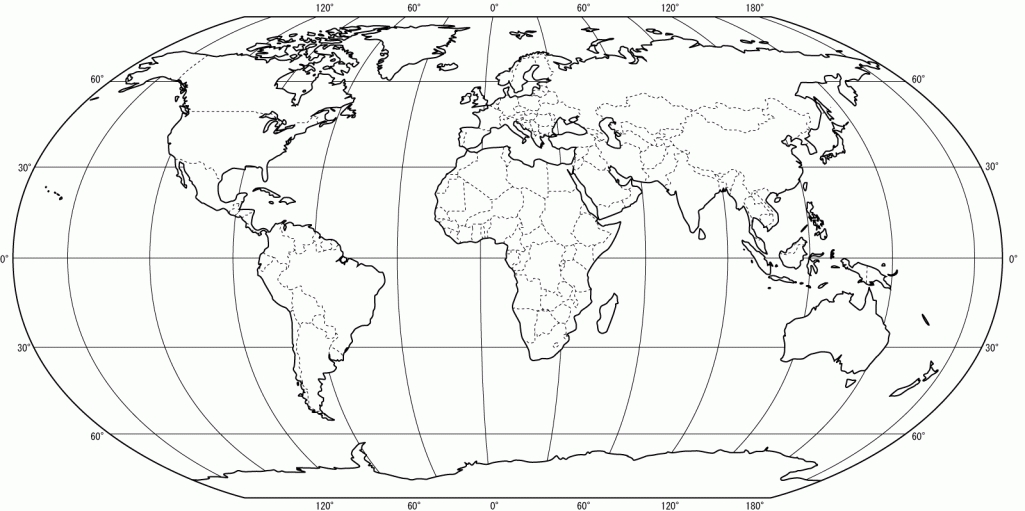 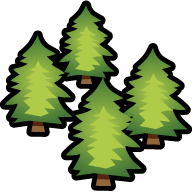 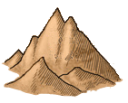 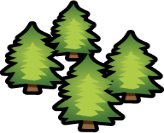 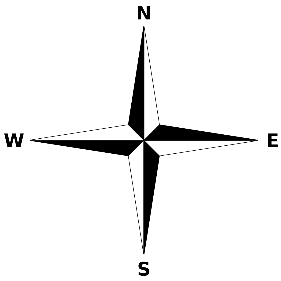     Location ALocation B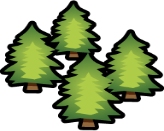 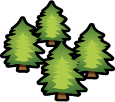 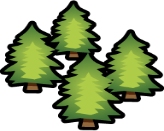 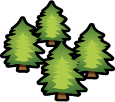 Location CStudent Document BStudent Document B: Scaffolded VersionStudent Document CStudent Document C: Scaffolded VersionStudent Document DStudent Document D: Scaffolded VersionPAT Score FormTeacher: ______________________    Unit: __________________   Date: ______________________Category4 Exceeds Expectations3 Meets Expectations                      2 Approaching Expectations1 Below ExpectationsScoreContentAll facts and details are written accurately. Almost all facts and details are written accurately. Some facts and details are written accurately. There are several facts and details that are not accurate. Basic SkillsDemonstrates mastery of describing the government, history, economy and location of a new civilization. Demonstrates ability of describing the government, history, economy and location of a new civilization..Demonstrates several errors when describing the government, history, economy and location of a new civilization.Does not demonstrate the ability to describe the government, history, economy and location of a new civilization.Analysis/Interpretation SkillsExamines and uses all of the documents successfully to determine the government, history, economy and location of a new civilization.Examines and uses most of the documents successfully to determine the government, history, economy and location of a new civilization.Examines and uses some of the documents successfully to determine the government, history, economy and location of a new civilization.Does not examine or use the documents successfully to determine the government, history, economy and location of a new civilization.Application/SynthesisSkillsThe final product provides clear and strong understanding of  government, history, economy and location of a new civilization.The final product provides somewhat clear understanding of the government, history, economy and location of a new civilization.The final product has reasons for the government, history, economy and location of a new civilization..The final product does not provide reasons for the  government, history, economy and location of a new civilization.Communication SkillsThe final product is very persuasive and effectively communicates a perspective. The final product is somewhat persuasive and communicates a perspective. The final product communicates a perspective. The final product is not persuasive and does not communicate a perspective. Ways People in Ancient World Cultures Adaptedto their EnvironmentsAncient ChinaFarmed in fertile soil along the riversFished in the rivers and seasMined natural resourceAncient EgyptFarmed in fertile soil along the Nile RiverCreated irrigation systemsTraded along the Mediterranean coastAncient GreeceLimited farming due to mountainsTraded across the Mediterranean SeaBuilt ships to fish in and trade across the Mediterranean SeaAncient RomeLimited farming due to mountainsTraded across the Mediterranean SeaBuilt roads to connect to land in western Europe and AfricaWest African Empire of MaliMined goldTraded gold for salt from the Sahara DesertFarmed and raised animals on the grasslandsWays People in Ancient World Cultures Adaptedto their Environmentsadapt to an environment – to get used to a new place so you can survive thereAncient ChinaFarmed in fertile (good for growing) soil along the riversFished in the rivers and seasMined (removed from the earth) natural resource (useful things that come from nature)AncientEgyptFarmed in fertile (good for growing) soil along the Nile RiverCreated irrigation systems (pipes used to bring water to the land from a river)Traded along the Mediterranean coastAncient GreeceLimited (not very much) farming due to mountainsTraded across the Mediterranean SeaBuilt ships to fish in and trade across the Mediterranean SeaAncient RomeLimited (not very much) farming due to mountainsTraded across the Mediterranean SeaBuilt roads to connect to land in western Europe and AfricaWest African Empire of MaliMined (removed from the earth) goldTraded gold for salt from the Sahara DesertFarmed and raised animals on the grasslandsGovernment Contributions from Ancient World CulturesGovernment: A group of people that makes laws, carries out laws, and decides if laws have been brokenThe purpose of laws is to keep people safe and maintain order.Governments are necessary because they develop laws and protect the rights and property of individuals.AncientChinaAncient China was mostly ruled by powerful families called dynasties. The first dynasty was the Shang and the last was the Qing. Emperors would continue to rule over China for more than 2000 years. AncientEgyptAncient Egyptian Government was ruled by the Pharaoh. The Pharaoh was the supreme leader of the government. The Pharaoh couldn't run the government all by himself, so he had a hierarchy of rulers and leaders below him who ran different aspects of the government. Ancient GreeceAncient Greece was a direct democracy: A government in which people vote to make their own rules and lawsAncientRomeAncient Rome was a representative democracy: A government in which the people vote for (elect) a smaller group of citizens to make the rules and laws for everyoneWestern African Empire of MaliThe kings of Mali were rich and powerful men who controlled trade in West Africa. Mali became one of the largest and wealthiest empires in the region and was an important trade center.Government Contributions from Ancient World CulturesGovernment: A group of people that makes laws, carries out laws, and decides if laws have been brokenThe purpose of laws is to keep people safe and maintain order.Governments are needed because they make laws and protect (keep safe) the rights and property of people.AncientChinaAncient China was mostly ruled by powerful families called dynasties. Rulers called Emperors ruled over China for more than 2000 years. AncientEgyptAncient Egyptian Government was ruled by the Pharaoh. The Pharaoh was the supreme (most important) leader of the government. The Pharaoh couldn't run the government all by himself, so he had a hierarchy (different levels) of rulers and leaders below him who ran different parts of the government. AncientGreeceAncient Greece was a direct democracy: A government in which people vote to make their own rules and lawsAncientRomeAncient Rome was a representative democracy: A government in which the people vote for (elect) a smaller group of citizens to make the rules and laws for everyoneWestern African Empire of MaliThe kings of Mali were rich and powerful men who controlled trade in West Africa. Mali became one of the largest and wealthiest (richest) empires in the area and was an important trade center.Contributions from Ancient World Culturescontribution: The act of giving or doing somethingarchitecture:  The design of buildings inventions:  new products or ideas that have never been created beforeAncientChinaWritten language - characters and symbolsInventions - kite, silk cloth, compass, fireworksarchitecture - Great Wall of ChinaAncientEgyptWritten language - hieroglyphicsInventions - paper made from papyrus, 365 day calendar, clockArchitecture - PyramidsAncientGreeceArchitecture - The Parthenon (columns)Art - Mosaics, sculpture, and paintings are on buildings, potteryOlympic games of today are modeled after the games of ancient Greece.AncientRomeArchitecture - The Colosseum and aqueducts (arches)Art - Mosaics, sculpture, and paintings are displayed on buildings.Western African Empire of MaliMany storytellers in Mali passed on stories and traditions from one generation to the next People used salt for their health and for preserving foodsContributions from Ancient World Culturescontribution: The act of giving or doing somethingarchitecture:  The design of buildings inventions:  new products or ideas that have never been created beforeAncientChinaWritten language - characters and symbolsInventions - kite, silk cloth, compass, fireworksarchitecture - Great Wall of ChinaAncientEgyptWritten language - hieroglyphicsInventions - paper made from papyrus, 365 day calendar, clockArchitecture - PyramidsAncientGreeceArchitecture - The Parthenon (columns)Art - Mosaics, sculpture, and paintings are on buildings, potteryOlympic games of today are modeled after the games of ancient Greece.AncientRomeArchitecture - The Colosseum and aqueducts (arches)Art - Mosaics, sculpture, and paintings are on buildings.Western African Empire of MaliMany storytellers in Mali passed on stories and traditions (ideas and beliefs that are important to people) from one generation to the next (from grandparent, to parent to child).People used salt for their health and for preserving foods (keeping foods safe to eat).Student NameContentContentContentContentBasicsBasicsBasicsBasicsAnalysisAnalysisAnalysisAnalysisApplicationApplicationApplicationApplicationCommunication x2Communication x2Communication x2Communication x2TotalStudent Name43214321432143214321Total